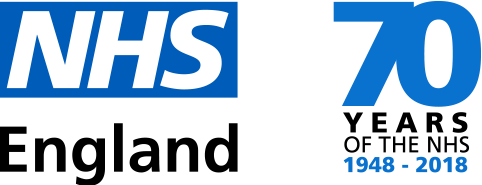 Pharmacy Bank Holiday ArrangementsMay 2020 – April 2023 – Expressions of Interest in providing pharmaceutical servicesPlease complete:Completed By (PRINT NAME)………………………………………………………………………Position ……………………………………………………………………………………………….Date ………………………………...........................................................................................Signature ……………………………………………………………………………………………..Please return to england.pharmacyreturns@nhs.net by Friday 15 February 2019Please include your Contractor (ODS) Code within the subject of the emailMay 2020 – December 2020Jan 2021 – Dec 2021Jan 2022 – Dec 2022Jan 2023 – Apr 2023ODS Code:CCG Area:Pharmacy Name:Pharmacy Address:Postcode:Email address:Bank Holiday / Date 2 Hour provision between 11 am – 2 pm2 hour provision 3 pm – 6 pmEarly MayMonday 4th May 2020Spring Bank Monday 25th May 2020SummerMonday 31st August 2020Christmas EveThursday 24th December 2020Normal working day arrangementsNormal working day arrangementsChristmas DayFriday 25th December 2020Boxing DaySaturday 26th December 2020Sunday 27th December 2020Monday 28th December 2020Bank Holiday / Date 2 Hour provision between 11 am – 2 pm2 hour provision 3 pm – 6 pmNew Year’s DayFriday 1st January 2021Good Friday 2nd April 2021Saturday 3rd April 2021Normal working day arrangementsNormal working day arrangementsEaster Sunday 4th April 2021Easter Monday 5th April 2021Early MayMonday 3rd May 2021Spring Bank Monday 31st May 2021Summer Monday 30th August 2021Christmas EveFriday 24th December 2021Normal working day arrangementsNormal working day arrangementsChristmas DaySaturday 25th December 2021Boxing DaySunday 26th December 2021Monday 27th December 2021Tuesday 28th December 2021Bank Holiday / Date 2 Hour provision between 11 am – 2 pm2 hour provision 3 pm – 6 pmNew Year’s DaySaturday 1st January 2022Sunday 2nd January 2022Monday 3rd January 2022Good Friday 15th April 2022Saturday 16th April 2022Normal working day arrangementsNormal working day arrangementsEaster Sunday 17th April 2022Easter Monday 18th April 2022Early MayMonday 2nd May 2022SpringMonday 30th May 2022SummerMonday 29th August 2022Christmas EveSaturday 24 December 2022Normal working day arrangementsNormal working day arrangementsChristmas DaySunday 25th December 2022Boxing DayMonday 26th December 2022Tuesday 27th December 2022Saturday 31st December 2022Normal working day arrangementsNormal working day arrangementsBank Holiday / Date 2 Hour provision between 11 am – 2 pm2 hour provision 3 pm – 6 pmNew Year’s DaySunday 1st January 2023Monday 2nd January 2023Saturday 8th April 2023Normal working day arrangementsNormal working day arrangementsEaster Sunday 9th April 2023Easter Monday 10th April 2023